University Occupational Health and Safety Form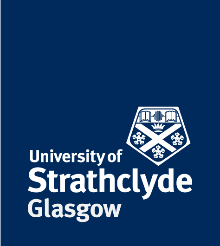 NOTIFICATION OF INTENTION TO USE SCHEDULE 5 PATHOGENS AND TOXINSBefore completing this form, please read the University’s Guidance Note on Working with Schedule 5 Pathogens and Toxins. This form must be completed prior to acquisition, possession, use or disposal of any of the pathogens or toxins listed in Schedule 5 of the Anti-Terrorism, Crime and Security Act 2001 and thereafter upon request (e.g. during the annual returns declaration where in possession of relevant material; during audit or inspection).  Upon destruction of the Schedule 5 pathogen or toxin, Part 3 of this form must be completed.  Forms should be returned to SHaW with a copy retained by the Principal Investigator, and a copy sent to the Departmental Biological Safety Co-ordinator and Departmental Safety Co-ordinator.  I have read and understood the Guidance Note on Working with Schedule 5 Pathogens and Toxins, and confirm that: The work activity has been fully risk assessed (general and COSHH).There are adequate arrangements in place to safely handle, store, transport and dispose of the relevant material.The relevant material will be securely stored and access will be restricted.A log book will be maintained, detailing use and disposals.  Disposals of relevant material will be witnessed and documented.  Upon completion of this form:Please provide a copy of the completed form to your Department Biological Safety Co-ordinator, Departmental Safety Convenor, and the University Biological Safety Adviser at biosafety@strath.ac.uk. 1.1    Principal Investigator details 1.1    Principal Investigator details 1.1    Principal Investigator details Title:Forename:Surname:E-mail:E-mail:E-mail:Department/Building/Room number:Department/Building/Room number:Department/Building/Room number:1.2    Departmental Biological Safety Co-ordinator details                                                1.2    Departmental Biological Safety Co-ordinator details                                                1.2    Departmental Biological Safety Co-ordinator details                                                Title:Forename:Surname:E-mail:E-mail:E-mail:1.3    Departmental Safety Co-ordinator details                                                1.3    Departmental Safety Co-ordinator details                                                1.3    Departmental Safety Co-ordinator details                                                Title:Forename:Surname:E-mail:E-mail:E-mail:2.0    Schedule 5 Materials Declaration2.0    Schedule 5 Materials Declaration2.0    Schedule 5 Materials Declaration2.0    Schedule 5 Materials DeclarationMaterial                                                QuantityLocation where stored and usedSourceDate of AcquisitionName of pathogen/toxinDepartment, building, room numberE.g. Country of origin, company name, institution3.0    Witnessed Destruction 3.0    Witnessed Destruction 3.0    Witnessed Destruction 3.0    Witnessed Destruction 3.0    Witnessed Destruction 3.0    Witnessed Destruction Material                                                QuantityLocation of destructionWitness 1Witness 2Date of destructionName of pathogen/toxinDepartment, building, room number